		                      THIS FORM USES A PDF FORMAT THAT CAN BE FILLED IN, SAVED,                                               AND RETURNED TO THE EMAIL ADDRESS BELOW.                         Vermont Farm Health & Safety Coalition’s          Copley Emergency Department and District 4 EMS Training                  Dealing with Agricultural Injuries and Illnesses                         Morristown Rescue / District 4 Training Room                                  May 14, 2019   8:30am – 4:00pm                                         REGISTRATION FORM                Name:	Organization:	               Position Title: 		 Time in current position: 	                Degree(s): 	Address: 			               Work phone: 	Cell phone: 	Email: 	               Dietary restrictions for lunch and snacks?	               Experience dealing with Agricultural Injuries and Illnesses on duty? 	               Other Agricultural Experience:	                        Return Registration Form to: vtfarmhealthtraining@gmail.com                           Questions?  Contact George Cook  vtcooks@comcast.net / (802) 498-3868                                                                                       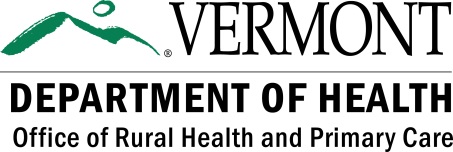   Attention EMTs:   EMTs completing this training will receive a Certificate       documenting their receipt of 6 hours of training eligible for meeting the           “Individual Competency Requirement” needed for recertification.   Approved by Ray Walker, VT Department of Health, Division of EMS Services.Copley Hospital Emergency Department Staff and District 4 EMS StaffMay 14, 20198:30 – 4:00Agriculture in Vermont / Agriculture in Lamoille ValleyDiane BothfeldDirector of Administrative Services, IV and Dairy PolicyVermont Agency of Agriculture, Food and MarketsHigh Risk Farm Populations PanelFarmers with Disabilities:   Tom Younkman                                                              VCIL AgrAbility ProgramChildren and Adolescents:  Liz Kenton                                                              Youth Agricultural Coordinator                                                              Vermont 4-H Program                                                              UVM Extension Aging Farmers:  LaMar Grafft, MS                               Associate Director                               North Carolina Agromedicine Institute                                          George Cook, MA                                         Farm Safety Specialist                                         UVM Extension Emeritus FacultyMigrant & Immigrant Farm Workers:  Julia Doucet, RN                                                                      Outreach Nurse                                                                      Open Door Clinic                                                                      Middlebury, VermontAgricultural ToxicologySarah Vose, PhDState ToxicologistVermont Department of HealthLUNCH BREAK 12:00 - 12:45Agricultural Trauma and Injuriesincluding Wood Lot injuries; possible extrications; unsafe injury/rescue situations; fatalities; etc.George Cook, MALaMar Grafft, MSClosing Summary & Presentation of Training Certificates